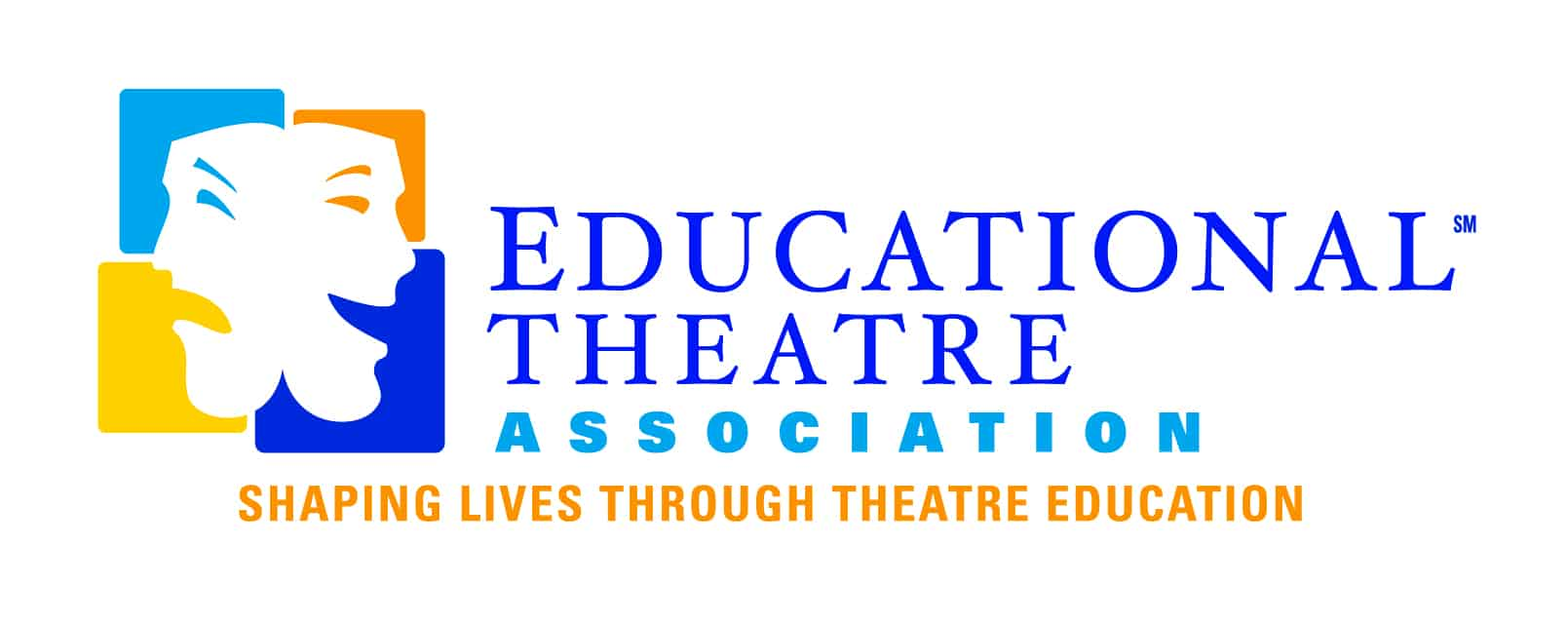 THE	INTERNATIONAL	THESPIAN	SOCIETY	MEMBERSHIP	APPLICATION	 FORM                                                    $35	check	payable	to	SPHS  A Thespian	must	earn	10	points	to	be	inducted	into	SPHS	Troupe	#2476.	A	minimum	of	5	points	must	be	 earned	at	SPHS.	Please	list	below,	using	the	point	system	chart,	your	credentials	for	membership.	If points	were	earned	at	non-SPHS	events,	please	provide	a	contact	person/phone.	 Name:_____________________________________________________________	Grade:____________	 Address:______________________________________________________________________________	 E-mail:__________________________________________ 	Phone:_______________________________ Birthdate Month_____/ Day_____/ Year_______            								TOTAL	POINTS:	__________	 *Membership	fees	entitle	you	to:	A	membership	certificate;	A	membership	card;	A	one-year	(nine	issues)	 subscription	to	Dramatics	magazine;	Eligibility	to	serve	as	an	International	Thespian	Officer;	Eligibility	to	 serve	as	a	state	student	officer;	Eligibility	to	apply	for	Doug	Finney	Festival	Grants;	which	provide	for	an	 all-expense	paid	trip	to	the	Thespian	Festival;	Eligibility	to	submit	your	original	plays	to	the	Thespian	 Playworks	program;	Eligibility	to	participate	in	Individual	Events	at	state	conferences	and	at	the	 Thespian	Conference.	 Please	return	this	form	and	the	check	for	$30	payable	to	SPHS	to	Miss	Germanos	by	April 1, 2023	for	May 19 Induction.Play/MusicalDatesSpecific RolePointsContact Person